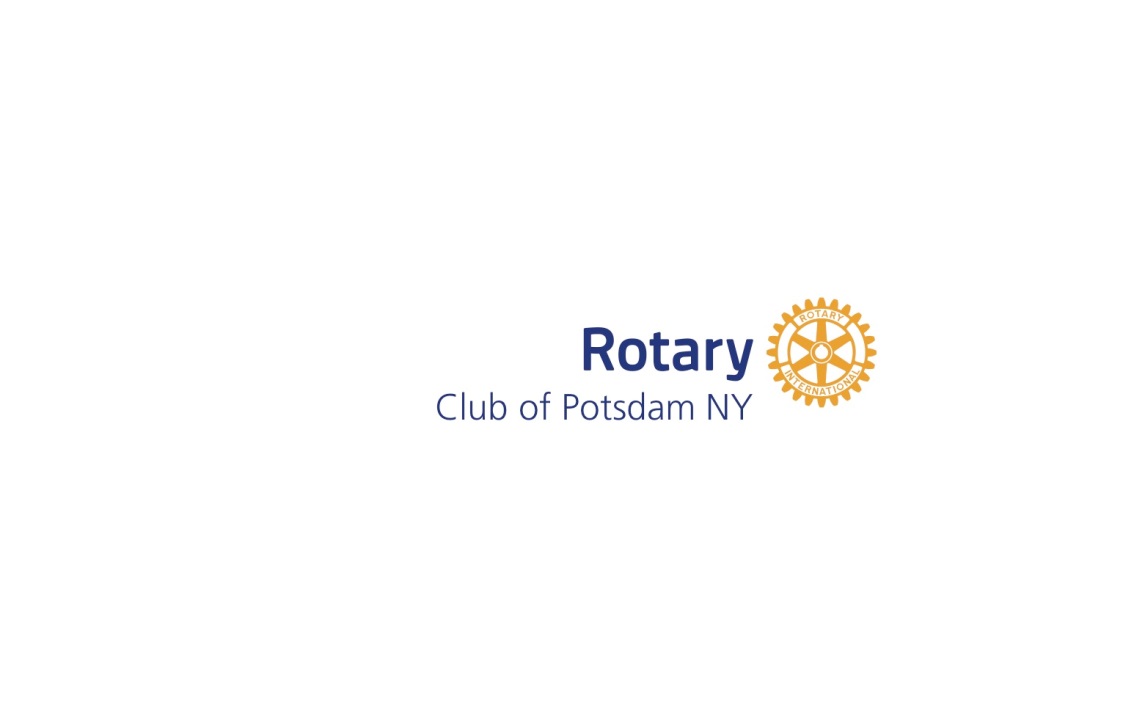 Post Office Box 912	Potsdam, NY  13676Registration/Sponsorship FormWe welcome your foursome! To register and become a sponsor, please reply by April 28th:Online, using your credit card via our event link on potsdamrotary.orgEmail: download this form at potsdamrotary.org and email it to ericaleonard23@gmail.comMail: make checks payable to Potsdam Rotary Club, PO Box 912, Potsdam, NY 13676-0912This event will take place regardless of weather, so no rain date or refunds will be offered, and we can include only the first 35 Teams to register. Let us hear from you soon!Prices are as follows:$85/per person (Golf, Lunch & Dinner) $65/per person (Golf & Lunch)  $20-Dinner Only				Member of Potsdam Town & Country Club		Dinner1st Player___________________________		Y    N				Y    N2nd Player____________________________		Y   N				Y    N3rd Player____________________________		Y   N				Y    N4th Player____________________________		Y   N				Y    NTeam Captain________________________ Email Address______________________________ Contact Phone Number_______________________THANK YOU FOR YOUR SUPPORT!If you have any questions, please contact any of the following committee members: Erica Leonard, 315.212.1803, ericaleonard23@gmail.comChrista Carroll, potsdam_rotary_president_1415@twcny.rr.comVikie Jones, 315.268.1440Duane PelkeyChamil PereraSamantha PolnakSteve Thornton**Sponsorship Information is on the back of this form**2017 Annual
Potsdam Rotary Scholarship Golf TournamentSponsorship LevelsSponsor Name:_________________________________ $750	_____			Hole-In-One SponsorTeam golf & dinner feesPromotional advertising$500	_____			Eagle Sponsor2 clam bake tickets and Promotional advertising $250	_____			Birdie SponsorPromotional advertising $100	_____			Par SponsorDay of Event advertising $______________           Other Cash Amount * Day of Event advertising________________Other Prizes * Day of Event advertising________________Gift Certificates * Day of Event advertisingPrizes –1st Place: Cash Prize2nd Place: Cash PrizePutting Contest	50/50 Raffle	Silent Auction